1８日産カップトライアスロン大会　大会前後(6/15~18)スケジュール(案)6:00                 7:00                   8:00                 9:00                  10:00                 11:00                12:00                 13:00                14:00                 15:00         　　　16:00         １８日産カップトライアスロン大会　大会当日(6/1７)スケジュール(案)6:00                 7:00                   8:00                 9:00                  10:00                 11:00                12:00                 13:00                14:00                 15:00         　　　16:00         　　                           7:45～8：45　選手受付　　8:45~9:00　開会式　　　　　　　　　　　　　　　　　　　　　　　　　　　　　　　　　　　　　　　　　　　　　　　　　　　　　　　　　　　　　　　　　　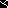 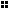 